23 июня 2020 года № 2154О внесении изменения в Положение о контрольном органе города Чебоксары – контрольно-счетной палате, утвержденное решением Чебоксарского городского Собрания депутатов от 08 сентября          2011 года № 345В целях приведения нормативных правовых актов органа местного самоуправления города Чебоксары в соответствие действующему законодательству Чебоксарское городское Собрание депутатовР Е Ш И Л О:1. Внести в Положение о контрольном органе города Чебоксары – контрольно-счетной палате, утвержденное решением Чебоксарского городского Собрания депутатов от 08 сентября 2011 года № 345 (в редакции решений Чебоксарского городского Собрания депутатов от 17 сентября           2015 года № 2160, от 26 сентября 2017 года № 894, от 14 марта 2019 года             № 1569) изменение, изложив часть 1 статьи 8 в следующей редакции:«1. Контрольно-счетная палата осуществляет следующие полномочия:1) контроль за исполнением бюджета города Чебоксары;2) экспертиза проектов бюджета города Чебоксары;3) внешняя проверка годового отчета об исполнении бюджета города Чебоксары;4) организация и осуществление контроля за законностью, результативностью (эффективностью и экономностью) использования средств бюджета города Чебоксары, а также средств, получаемых бюджетом города Чебоксары из иных источников, предусмотренных законодательством Российской Федерации;5) контроль за соблюдением установленного порядка управления и распоряжения имуществом, находящимся в собственности города Чебоксары, в том числе охраняемыми результатами интеллектуальной деятельности и средствами индивидуализации, принадлежащими городу Чебоксары;6) оценка эффективности предоставления налоговых и иных льгот и преимуществ, бюджетных кредитов за счет средств бюджета города Чебоксары, а также оценка законности предоставления муниципальных гарантий и поручительств или обеспечения исполнения обязательств другими способами по сделкам, совершаемым юридическими лицами и индивидуальными предпринимателями за счет средств бюджета города Чебоксары и имущества, находящегося в собственности города Чебоксары;7) финансово-экономическая экспертиза проектов нормативных правовых актов города Чебоксары (включая финансово-экономическую обоснованность) в части, касающейся расходных обязательств города Чебоксары, а также муниципальных программ города Чебоксары;8) анализ бюджетного процесса в городе Чебоксары и подготовка предложений, направленных на его совершенствование;9) подготовка информации о ходе исполнения бюджета города Чебоксары, о результатах проведенных контрольных и экспертно-аналитических мероприятий и представление такой информации в Чебоксарское городское Собрание депутатов и главе города Чебоксары  председателю Чебоксарского городского Собрания депутатов;10) участие в пределах полномочий в мероприятиях, направленных на противодействие коррупции;11) иные полномочия в сфере внешнего муниципального финансового контроля, установленные федеральными законами, законами Чувашской Республики, Уставом муниципального образования города Чебоксары  столицы Чувашской Республики и нормативными правовыми актами Чебоксарского городского Собрания депутатов.».2. Настоящее решение вступает в силу со дня его официального опубликования.3. Контроль за исполнением настоящего решения возложить на постоянную комиссию Чебоксарского городского Собрания депутатов по бюджету                         (В.М. Кузин).Глава города Чебоксары                                                                   Е.Н. КадышевЧувашская РеспубликаЧебоксарское городскоеСобрание депутатовРЕШЕНИЕ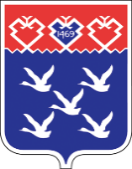 Чǎваш РеспубликиШупашкар хулиндепутатсен ПухăвĕЙЫШĂНУ